ГОДИШЊИ ПЛАН САМОВРЕДНОВАЊА РАДА ШКОЛЕ шк. 2021/22. годинаТим за самовредновање ОШ ,,Паја Маргановић“Делиблатосептембар 2021.СТРУЧНИ ТИМ ЗА САМОВРЕДНОВАЊЕ И ВРЕДНОВАЊЕ РАДА ШКОЛЕ У ШК. 2021/2022. ГОДИНИСамовредновање је поступак којим се вреднује сопствена пракса и сопствени рад. Циљ самовредновања је унапређивање квалитета рада школе. Самовредновање је иствремено и знак да је школа спремна да прихвати одговорност за сопствени рад и развој. Самовредновање је основа за друге врсте вредновања. 	Директор школе у сарадњи са стручним сарадником конституише Тим за самовредновање и вредновање рада школе у шк. 2021/2022. години. Тим за самовредновање и вредновање рада школе или скраћено ТЗС чине:Александра Вајић стручни сарадник педагог- координатор ТимаГоран Станиш директор школеНадица Барбузан предметни наставникТамара Алексић предметни наставникМарко Секулић предметни наставникМиловановић Ивана представник из Савета родитеља Александра Крчуљ  представник из Школског одбора.Матија Ракитован (ученик VII-1), представник Ученичког парламента.ПЛАН РАДА ТИМА ЗА САМОВРЕДНОВАЊЕ И ВРЕДНОВАЊЕ РАДА ШКОЛЕ (ТЗС)Као основа за сачињавање програма послужиће нам Правилник о стандардима квалитета рада установе (,,Службени гласник РС“ - Просветни гласник, бр. 14/2018 од 02.08.2018. године), ГПРШ за шк. 2021/2022. годину, Школски развојни план (2021-2024) као и развојне потребе школе. Школске 2020/21. године самовредновањем су биле обухваћене друга, трећа и четврта кључна област самовредновања, а посебно је испитивана оптерећеност ученика наставом на даљину, као и процена безбедности ученика у школи.Правилником о стандардима квалитета рада установе одређено је 6 кључних области. Тим за самовредновање рада школе за школску 2021/2022. године предлаже реализацију вредновања прве, пете и шесте кључне области:кључна област 1. ПРОГРАМИРАЊЕ, ПЛАНИРАЊЕ И ИЗВЕШТАВАЊЕкључна област 5. ЕТОСкључна област 6. ОРГАНИЗАЦИЈА РАДА ШКОЛЕ, УПРАВЉАЊЕ ЉУДСКИМ И МАТЕРИЈАЛНИМ РЕСУРСИМАТим за самовредновање рада школе, септембар 2021.годинеРепублика СрбијаАутономна покрајина ВојводинаОШ ˶ Паја Маргановић''26225 ДелиблатоМ.Тита 89Дел. број : __438____Датум: ___15.9.2021.______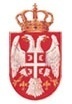                    Директор :      013/765-280                   Секретаријат: 013/765-080                                    Fax: 013/765-080                      е-mail: osdeliblato@mts.rsАКТИВНОСТИНОСИОЦИДИНАМИКАНАЧИН ПРАЋЕЊАКонституисање ТЗС и избор координатораДиректор и педагогдо 10. септембра 2021.Увидом у е- записник са првог састанка ТЗС-аУпознавање Наставничког већа, Школског одбора и Савета родитеља са целокупним извештајем ТЗС за протеклу школску годину Директор и педагог15. септембар 2021.Увидом у записник са седнице Наставничког већа, записнике са састанка ШО и СР-а. Путем имејла су у току шк. 2020/21. године обавештавани, на седници наставничког већа/ШО/СР-а дати само кратки осврт на реализовано.Упознавање Наставничког већа, Школског одбора и Савета родитеља са новим Годишњим планом самовредновања за шк. 2021/22.годинуДиректор и педагог15. септембар 2021.Увидом у записник са седнице Наставничког већа, записнике са састанка ШО и СР-а.Сачињавање Годишњег плана рада Тима за шк. 2021/2022.годинуПедагог и чланови ТЗС-адо 15. септембра 2021.Увидом у сачињен Годишњи план рада тимаСачињавање Годишњег плана самовредновања за шк. 2021/2022.годинуПедагог и чланови ТЗС-адо 15. септембра 2021.Увидом у сачињен Годишњи план рада самовредновања Одржавање састанака тимаПедагог сазива, руководи и води записнике ТЗС-аУ току шк. 2021/2022. годинеУвидом у записнике ТЗС-аИзбор кључних области за испитивање у шк. 2021/2022.г.Педагог и чланови ТЗС-адо 15.септембраУвидом у први записник ТЗС-а и НВ-аСачињавање инструмената проценеПедагог и чланови ТЗС-аПрема плану самовредновањаУвидом у сачињене инструменте процене (упитнике/скaле процене) Квантитативна и квалитативна анализа добијених резултата у виду сачињавања Годишњег извештаја о спроведеном самовредновању шк. 2021/2022.г.Педагог и чланови ТЗС-аАвгуст 2022.Увидом у сачињени Годишњи извештај о спроведеном самовредновању три одабране кључне области у овој шк години Упознавање колектива са резултатима самовредновања, снагама и слабостима у оквиру вреднованих кључних области Педагогу току шк. године Увидом у записнике са седница Наставничког већа и извештаје послате е-поштомУпознавање Школског одбора и савета родитеља резултатима самовредновања, снагама и слабостима у оквиру вреднованих кључних области Педагогавгуст 2022.Увидом у записнике са седница ШО-а и СР-а и извештаје послате е-поштомОБЛАСТ КВАЛИТЕТА 1: ПРОГРАМИРАЊЕ, ПЛАНИРАЊЕ И ИЗВЕШТАВАЊЕ1.1. Програмирање образовно-васпитног рада jе у функциjи квалитетног рада школе. 1.1.1. Школски програм се заснива на прописаним начелима за израду овог документа.1.1.2. У изради Развоjног плана установе учествовале су кључне циљне групе (наставници, стручни сарадници, директор, ученици, родитељи, локална заjедница). 1.1.3. Садржаj кључних школских докумената одржава специфичности установе. 1.1.4. Програмирање рада заснива се на аналитичко-истраживачким подацима и проценама квалитета рада установе. 1.1.5. У програмирању рада уважаваjу се узрасне, развоjне и специфичне потребе ученика. 1.2. Планирање рада органа, тела и тимова jе у функциjи ефективног и ефикасног рада у школи. 1.2.1. Годишњи план рада донет jе у складу са школским програмом, развоjним планом и годишњим календаром. 1.2.2. У оперативним/акционим плановима органа, тела, тимова, стручних сарадника и директора конкретизовани су циљеви из развоjног плана и школског програма и уважене су актуелне потребе школе. 1.2.3. Планови органа, тела и тимова jасно одсликаваjу процесе рада и проjектуjу промене на свим нивоима деловања. 1.2.4. Оперативно планирање органа, тела и тимова предвиђа активности и механизме за праћење рада и извештавање током школске године. 1.2.5. Годишњи извештаj садржи релевантне информациjе о раду школе и усклађен jе са садржаjем годишњег плана рада. 1.3. Планирање образовно-васпитног рада усмерено jе на развоj и остваривање циљева образовања и васпитања, стандарда постигнућа/исхода у наставним предметима и општих међупредметих и предметних компетенциjа. 1.3.1. Наставници користе међупредметне и предметне компетенциjе и стандарде за глобално планирање наставе и исходе постигнућа за оперативно планирање наставе. 1.3.2. У оперативним плановима наставника и у њиховим дневним припремама видљиве су методе и технике коjима jе планирано активно учешће ученика на часу. 1.3.3. Планирање допунске наставе и додатног рада jе функционално и засновано jе на праћењу постигнућа ученика. 1.3.4. У планирању слободних активности уважаваjу се резултати испитивања интересовања ученика. 1.3.5. Планирање васпитног рада са ученицима засновано jе на аналитичкоистраживачким подацима, специфичним потребама ученика и условима непосредног окружења. 1.3.6. Припреме за наставни рад садрже самовредновање рада наставника и/или напомене о реализациjи планираних активности.ОБЛАСТ КВАЛИТЕТА 1: ПРОГРАМИРАЊЕ, ПЛАНИРАЊЕ И ИЗВЕШТАВАЊЕ1.1. Програмирање образовно-васпитног рада jе у функциjи квалитетног рада школе. 1.1.1. Школски програм се заснива на прописаним начелима за израду овог документа.1.1.2. У изради Развоjног плана установе учествовале су кључне циљне групе (наставници, стручни сарадници, директор, ученици, родитељи, локална заjедница). 1.1.3. Садржаj кључних школских докумената одржава специфичности установе. 1.1.4. Програмирање рада заснива се на аналитичко-истраживачким подацима и проценама квалитета рада установе. 1.1.5. У програмирању рада уважаваjу се узрасне, развоjне и специфичне потребе ученика. 1.2. Планирање рада органа, тела и тимова jе у функциjи ефективног и ефикасног рада у школи. 1.2.1. Годишњи план рада донет jе у складу са школским програмом, развоjним планом и годишњим календаром. 1.2.2. У оперативним/акционим плановима органа, тела, тимова, стручних сарадника и директора конкретизовани су циљеви из развоjног плана и школског програма и уважене су актуелне потребе школе. 1.2.3. Планови органа, тела и тимова jасно одсликаваjу процесе рада и проjектуjу промене на свим нивоима деловања. 1.2.4. Оперативно планирање органа, тела и тимова предвиђа активности и механизме за праћење рада и извештавање током школске године. 1.2.5. Годишњи извештаj садржи релевантне информациjе о раду школе и усклађен jе са садржаjем годишњег плана рада. 1.3. Планирање образовно-васпитног рада усмерено jе на развоj и остваривање циљева образовања и васпитања, стандарда постигнућа/исхода у наставним предметима и општих међупредметих и предметних компетенциjа. 1.3.1. Наставници користе међупредметне и предметне компетенциjе и стандарде за глобално планирање наставе и исходе постигнућа за оперативно планирање наставе. 1.3.2. У оперативним плановима наставника и у њиховим дневним припремама видљиве су методе и технике коjима jе планирано активно учешће ученика на часу. 1.3.3. Планирање допунске наставе и додатног рада jе функционално и засновано jе на праћењу постигнућа ученика. 1.3.4. У планирању слободних активности уважаваjу се резултати испитивања интересовања ученика. 1.3.5. Планирање васпитног рада са ученицима засновано jе на аналитичкоистраживачким подацима, специфичним потребама ученика и условима непосредног окружења. 1.3.6. Припреме за наставни рад садрже самовредновање рада наставника и/или напомене о реализациjи планираних активности.ОБЛАСТ КВАЛИТЕТА 1: ПРОГРАМИРАЊЕ, ПЛАНИРАЊЕ И ИЗВЕШТАВАЊЕ1.1. Програмирање образовно-васпитног рада jе у функциjи квалитетног рада школе. 1.1.1. Школски програм се заснива на прописаним начелима за израду овог документа.1.1.2. У изради Развоjног плана установе учествовале су кључне циљне групе (наставници, стручни сарадници, директор, ученици, родитељи, локална заjедница). 1.1.3. Садржаj кључних школских докумената одржава специфичности установе. 1.1.4. Програмирање рада заснива се на аналитичко-истраживачким подацима и проценама квалитета рада установе. 1.1.5. У програмирању рада уважаваjу се узрасне, развоjне и специфичне потребе ученика. 1.2. Планирање рада органа, тела и тимова jе у функциjи ефективног и ефикасног рада у школи. 1.2.1. Годишњи план рада донет jе у складу са школским програмом, развоjним планом и годишњим календаром. 1.2.2. У оперативним/акционим плановима органа, тела, тимова, стручних сарадника и директора конкретизовани су циљеви из развоjног плана и школског програма и уважене су актуелне потребе школе. 1.2.3. Планови органа, тела и тимова jасно одсликаваjу процесе рада и проjектуjу промене на свим нивоима деловања. 1.2.4. Оперативно планирање органа, тела и тимова предвиђа активности и механизме за праћење рада и извештавање током школске године. 1.2.5. Годишњи извештаj садржи релевантне информациjе о раду школе и усклађен jе са садржаjем годишњег плана рада. 1.3. Планирање образовно-васпитног рада усмерено jе на развоj и остваривање циљева образовања и васпитања, стандарда постигнућа/исхода у наставним предметима и општих међупредметих и предметних компетенциjа. 1.3.1. Наставници користе међупредметне и предметне компетенциjе и стандарде за глобално планирање наставе и исходе постигнућа за оперативно планирање наставе. 1.3.2. У оперативним плановима наставника и у њиховим дневним припремама видљиве су методе и технике коjима jе планирано активно учешће ученика на часу. 1.3.3. Планирање допунске наставе и додатног рада jе функционално и засновано jе на праћењу постигнућа ученика. 1.3.4. У планирању слободних активности уважаваjу се резултати испитивања интересовања ученика. 1.3.5. Планирање васпитног рада са ученицима засновано jе на аналитичкоистраживачким подацима, специфичним потребама ученика и условима непосредног окружења. 1.3.6. Припреме за наставни рад садрже самовредновање рада наставника и/или напомене о реализациjи планираних активности.ОБЛАСТ КВАЛИТЕТА 1: ПРОГРАМИРАЊЕ, ПЛАНИРАЊЕ И ИЗВЕШТАВАЊЕ1.1. Програмирање образовно-васпитног рада jе у функциjи квалитетног рада школе. 1.1.1. Школски програм се заснива на прописаним начелима за израду овог документа.1.1.2. У изради Развоjног плана установе учествовале су кључне циљне групе (наставници, стручни сарадници, директор, ученици, родитељи, локална заjедница). 1.1.3. Садржаj кључних школских докумената одржава специфичности установе. 1.1.4. Програмирање рада заснива се на аналитичко-истраживачким подацима и проценама квалитета рада установе. 1.1.5. У програмирању рада уважаваjу се узрасне, развоjне и специфичне потребе ученика. 1.2. Планирање рада органа, тела и тимова jе у функциjи ефективног и ефикасног рада у школи. 1.2.1. Годишњи план рада донет jе у складу са школским програмом, развоjним планом и годишњим календаром. 1.2.2. У оперативним/акционим плановима органа, тела, тимова, стручних сарадника и директора конкретизовани су циљеви из развоjног плана и школског програма и уважене су актуелне потребе школе. 1.2.3. Планови органа, тела и тимова jасно одсликаваjу процесе рада и проjектуjу промене на свим нивоима деловања. 1.2.4. Оперативно планирање органа, тела и тимова предвиђа активности и механизме за праћење рада и извештавање током школске године. 1.2.5. Годишњи извештаj садржи релевантне информациjе о раду школе и усклађен jе са садржаjем годишњег плана рада. 1.3. Планирање образовно-васпитног рада усмерено jе на развоj и остваривање циљева образовања и васпитања, стандарда постигнућа/исхода у наставним предметима и општих међупредметих и предметних компетенциjа. 1.3.1. Наставници користе међупредметне и предметне компетенциjе и стандарде за глобално планирање наставе и исходе постигнућа за оперативно планирање наставе. 1.3.2. У оперативним плановима наставника и у њиховим дневним припремама видљиве су методе и технике коjима jе планирано активно учешће ученика на часу. 1.3.3. Планирање допунске наставе и додатног рада jе функционално и засновано jе на праћењу постигнућа ученика. 1.3.4. У планирању слободних активности уважаваjу се резултати испитивања интересовања ученика. 1.3.5. Планирање васпитног рада са ученицима засновано jе на аналитичкоистраживачким подацима, специфичним потребама ученика и условима непосредног окружења. 1.3.6. Припреме за наставни рад садрже самовредновање рада наставника и/или напомене о реализациjи планираних активности.АКТИВНОСТИНОСИОЦИНАЧИН ПРАЋЕЊАВРЕМЕПраћење годишњег планирања рада наставника: * праћење да ли су наставници на време предали своје годишње планове рада* да ли су своје годишње планове рада ускладили са наставним планом ЗУОВ-а* да ли су у глобалне планове рада наставници имплементирали међупредметне компетенције, стандарде и исходеПедагог,директор, тим за самовредновање и тим за унапређење квалитета образовања и васпитања, наставници су сараднициУвид у евиденцију наставника, анализа предатих годишњих планове планова (одредити узорак за праћење нпр. по један предмет у сваком разреду од 1. до 8. разреда )Наставници предају педагогу школе годишње планове рада 10.9.2021. Праћење оперативних планова рада наставника:* праћење да ли су наставници на време предали своје оперативне планове рада* да ли су у месечним плановима видљиве методе и технике (облици рада) којима је планирано активно учешће ученика на часуПедагог,директор, тим за самовредновање и тим за унапређење квалитета образовања и васпитања, наставници су сараднициАнализа предатих оперативних планова за одређени месец (узети један било који месец).Наставници на крају месеца врше евалуацију сопствених месечних планов и уносе корекције уколико је потребно.Наставници предају педагогу школе до 5.ог месецу оперативне планове за текући месец. Прате се једном месечно, евиденција предатих планова Праћење припрема наставника за час:* да ли су у припремама видљиве методе и технике (облици рада) којима је планирано активно учешће ученика на часу*праћење да ли припреме садрже самовредновање рада наставника и/или напомене о реализацији планираних активностиНаставници, директор, педагог, тим за унапређење квалитета образовања и васпитањаАнализа припрема за час (узорак оних припрема са посећених часова )Према плану посете часова педагога и директора)Сачињавање упитника/скала процене за наставнике (може бити преко гугл учионице путем е-форме или у штампаној форми)Педагог и чланови ТЗС-аУвидом у сачињене инструменте проценеоктобар 2021.Примена сачињених инструмената процене (може бити преко гугл учионице путем е-форме или у штампаној форми)Педагог и чланови ТЗС-аУвидом у враћене инструменте процененовембар 2021.Сачињавање извештаја о спроведеном самовредновању прве кључне области уз квалитативни и квантитативни опис нивоа остварености.Педагог и чланови ТЗС-аУвидом у сачињени извештај о самовредновању одабране 1. кључне областидецембар- јануар 2022.ОБЛАСТ КВАЛИТЕТА 5: ЕТОС 5.1. Успостављени су добри међуљудски односи. 5.1.1. У школи постоjи доследно поштовање норми коjима jе регулисано понашање и одговорност свих. 5.1.2. За дискриминаторско понашање у школи доследно се примењуjу мере и санкциjе. 5.1.3. За новопридошле ученике и запослене у школи примењуjу се разрађени поступци прилагођавања на нову школску средину. 5.1.4. У школи се користе различите технике за превенциjу и конструктивно решавање конфликата. 5.2. Резултати ученика и наставника се подржаваjу и промовишу. 5.2.1. Успех сваког поjединца, групе или одељења прихвата се и промовише као лични успех и успех школе. 5.2.2. У школи се примењуjе интерни систем награђивања ученика и запослених за постигнуте резултате. 5.2.3. У школи се организуjу различите активности за ученике у коjима свако има прилику да постигне резултат/успех. 5.2.4. Ученици са сметњама у развоjу и инвалидитетом учествуjу у различитим активностима установе. 5.3. У школи функционише систем заштите од насиља. 5.3.1. У школи jе видљиво и jасно изражен негативан став према насиљу. 5.3.2. У школи функционише мрежа за решавање проблема насиља у складу са Протоколом о заштити деце/ученика од насиља, злостављања и занемаривања у образовно-васпитним установама. 5.3.3. Школа организуjе активности за запослене у школи, ученике и родитеље, коjе су директно усмерене на превенциjу насиља. 5.3.4. Школа организуjе посебне активности подршке и васпитни рад са ученицима коjи су укључени у насиље (коjи испољаваjу насилничко понашање, трпе га или су сведоци). 5.4. У школи jе развиjена сарадња на свим нивоима. 5.4.1. У школи jе организована сарадња стручних и саветодавних органа. 5.4.2. Школа пружа подршку раду ученичког парламента и другим ученичким тимовима. 5.4.3. У школи се подржаваjу инициjативе и педагошкaе аутономиjе наставника и стручних сарадника. 5.4.4. Родитељи активно учествуjу у животу и раду школе. 5.4.5. Наставници, ученици и родитељи организуjу заjедничке активности у циљу jачања осећања припадности школи. 5.5. Школа jе центар иновациjа и васпитно-образовне изузетности. 5.5.1. Школа jе препознатљива као центар иновациjа и васпитно-образовне изузетности у широj и ужоj локалноj и стручноj заjедници. 5.5.2. Наставници континуирано преиспитуjу сопствену васпитно-образовну праксу, мењаjу jе и унапређуjу. 5.5.3. Наставници нова сазнања и искуства размењуjу са другим колегама у установи и ван ње. 5.5.4. Резултати успостављеног система тимског рада и партнерских односа на свим нивоима школе представљаjу примере добре праксе. 5.5.5. Школа развиjа иновативну праксу и нова образовна решења на основу акционих истраживања.ОБЛАСТ КВАЛИТЕТА 6. ОРГАНИЗАЦИЈА РАДА ШКОЛЕ, УПРАВЉАЊЕ ЉУДСКИМ И МАТЕРИЈАЛНИМ РЕСУРСИМА6.1. Руковођење директора jе у функциjи унапређивање рада школе. 6.1.1. Постоjи jасна организациона структура са дефинисаним процедурама и носиоцима одговорности. 6.1.2. Формирана су стручна тела и тимови у складу са потребама школа и компетенциjама запослених. 6.1.3. Директор прати делотворност рада стручних тимова и доприноси квалитету њиховог рада. 6.1.4. Директор обезбеђуjе услове да запослени, ученички парламент и савет родитеља активно учествуjу у доношењу одлука у циљу унапређења рада школе. 6.1.5. Директор користи различите механизме за мотивисање запослених. 6.2. У школи функционише систем за праћење и вредновање квалитета рада. 6.2.1. Директор редовно остваруjе инструктивни увид и надзор у образовно-васпитни рад. 6.2.2. Стручни сарадници и наставници у звању прате и вреднуjу образовно-васпитни рад и предлажу мере за побољшање квалитета рада.6.2.3. Тим за самовредновање остваруjе самовредновање рада школе у функциjи унапређивања квалитета. 6.2.4. У школи се користе подаци из jединственог информационог система просвете за вредновање и унапређивање рада школе. 6.2.5. Директор ствара услове за континуирано праћење и вредновање дигиталне зрелости школе. 6.2.6. Директор предузима мере за унапређење образовно-васпитног рада на основу резултата праћења и вредновања. 6.3. Лидерско деловање директора омогућава развоj школе. 6.3.1. Директор своjом посвећеношћу послу и понашањем даjе пример другима. 6.3.2. Директор показуjе отвореност за промене и подстиче иновациjе.6.3.3. Директор промовише вредности учења и развиjа школу као заjедницу целоживотног учења. 6.3.4. Директор планира лични професионални развоj на основу резултата спољашњег вредновања и самовредновања свог рада. 6.4. Људски ресурси су у функциjи квалитета рада школе. 6.4.1. Директор подстиче професионални развоj запослених и обезбеђуjе услове за његово остваривање у складу са могућностима школе. 6.4.2. Запослени на основу резултата спољашњег вредновања и самовредновања планираjу и унапређуjу професионално деловање. 6.4.3. Наставници, наставници са звањем и стручне службе сарадњом унутар школе и умрежавањем између школа вреднуjу и унапређуjу наставу и учење. 6.4.4. Запослени примењуjу новостечена знања из области у коjима су се усавршавали. 6.5. Материjално-технички ресурси користе се функционално. 6.5.1. Директор обезбеђуjе оптимално коришћење материjално-техничких ресурса. 6.5.2. Наставници континуирано користе наставна средства у циљу побољшања квалитета наставе. 6.5.3. Материjално-технички ресурси ван школе (културне и научне институциjе, историjски локалитети, научне институциjе, привредне и друге организациjе и сл.) користе се у функциjи наставе и учења. 6.6. Школа подржава инициjативу и развиjа предузетнички дух.6.6.1. Директор развиjа сарадњу и мрежу са другим установама, привредним и непривредним организациjама и локалном заjедницом у циљу развиjања предузетничких компетенциjа ученика. 6.6.2. У школи се подржава реализациjа проjеката коjима се развиjаjу опште и међупредметне компетенциjе. 6.6.3. Школа кроз школске проjекте развиjа предузимљивост, ориjентациjу ка предузетништву и предузетничке компетенциjе ученика и наставника. 6.6.4. Школа укључуjе ученике и родитеље у конкретне активности у кључним областима квалитета. 6.6.5. Директор развиjа међународну сарадњу и проjекте усмерене на развоj кључних компетенциjа за целоживотно учење ученика и наставника.